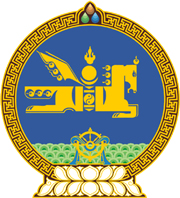 МОНГОЛ  УЛСЫН  ХУУЛЬ2017 оны 12 сарын 21 өдөр				                       Төрийн ордон, Улаанбаатар хотОРГАНИК ХҮНСНИЙ ТУХАЙ ХУУЛЬД   ӨӨРЧЛӨЛТ ОРУУЛАХ ТУХАЙ1 дүгээр зүйл.Органик хүнсний тухай хуулийн 2 дугаар зүйлийн 2.1 дэх хэсгийн “Стандартчилал, тохирлын үнэлгээний тухай хууль,” гэснийг “Стандартчилал, техникийн зохицуулалт, тохирлын үнэлгээний итгэмжлэлийн тухай хууль,” гэж, 9 дүгээр зүйлийн 9.1 дэх хэсгийн “Стандартчилал, тохирлын үнэлгээний тухай хуулийн 16.14.2-т” гэснийг “Стандартчилал, техникийн зохицуулалт, тохирлын үнэлгээний итгэмжлэлийн тухай хуулийн 13.4-т” гэж тус тус өөрчилсүгэй.2 дугаар зүйл.Органик хүнсний тухай хуулийн 4 дүгээр зүйлийн 4.1.4 дэх заалтыг хүчингүй болсонд тооцсугай.3 дугаар зүйл.Энэ хуулийг Стандартчилал, техникийн зохицуулалт, тохирлын үнэлгээний итгэмжлэлийн тухай хууль /Шинэчилсэн найруулга/ хүчин төгөлдөр болсон өдрөөс эхлэн дагаж мөрдөнө. 	МОНГОЛ УЛСЫН 	ИХ ХУРЛЫН ДАРГА 					          М.ЭНХБОЛД